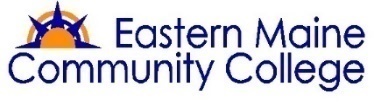 FIRE SCIENCE FACULTYTitle of Position: Fire Science Faculty/Department ChairBargaining Unit/Salary Range:  MEA Faculty; $34,252.81 - $46,032.89 dependent upon qualifications and experience. Department Chairs also receive a stipend each semester, amounts are determined based on the Faculty Collective Bargaining Agreement.Responsibilities: EMCC is looking to fill a full-time Fire Science Faculty position to begin August 19, 2019.  The EMCC Fire Science department works collaboratively with the Criminal Justice and Emergency Medical Services programs to provide comprehensive public safety training in the region.  The chosen candidate will teach the equivalent of a full-load of courses in fire science including lecture and hands-on.  Schedule may include day, evening, and online classes. The person in this position will be expected to provide effective instruction, advise students, develop curriculum, participate in campus committees, arrange student externships and assist the College in maintaining the extensive documentation required for accreditation.  This individual will also be required to establish partnerships with local fire departments to ensure that their educational and training needs are met.Minimum Qualifications: Associates degree in Fire Science and a minimum of 3 years work experience in Fire Science as well as related teaching/training experience at the college level.  Preferred Qualifications:  Master’s Degree in related field. Knowledge and background to teach EMS courses.Benefits:  Employer health, dental and life insurance for employee, option of Maine State Retirement or TIAA-CREF, and sick time available, benefits are pro-rated based on part-time status.Application Procedure:  Email cover letter, CV, transcripts, and contact information for three professional references to resumes@emcc.edu.   Review of application materials will begin April 24, 2019, and continue until the position is filled.  Institutional Summary: Eastern Maine Community College offers over 30 one- and two-year program options, as well as short term and specialized training and retraining courses for business, industry, and community. We award associate in applied science, associate in science, and associate in arts degrees; certificates; diplomas; and documents of completion for customized, short-term programs and courses. The 72-acre campus is located in Bangor just a short drive from Maine’s scenic coast and mountains. EMCC is dedicated to providing all students with a well-balanced education focused on problem solving, decision-making, communications, social understanding, computer applications, mathematics, and science. Our technology programs include concentrated studies in both technical theory and application in the area of specialization, and all of our programs require liberal arts courses to form the foundation for lifelong learning. Our programs and student support services are designed to develop leadership skills, personal responsibility, teamwork, and appreciation of the complex world around us.Eastern Maine Community College is an equal opportunity/affirmative action institution and employer.  